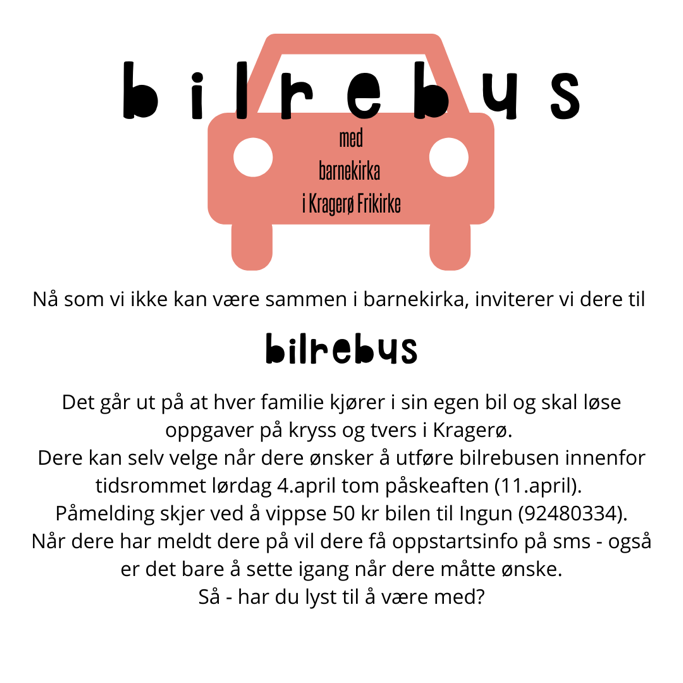 Dere har meldt dere på B I L R E B U S i regi av Barnekirka her i Kragerø Frikirke. 
Før dere starter kan dere gjerne lese gjennom underveisoppgavene. 
Noen av oppgavene skal dere altså gjøre, som navnet tilsier, underveis. Underveisoppgaver:Underveisoppgave 1:Gå inn på spotify og søk opp «Lyden etter Johannes 4» av Føbe Elise Edvardsen. 
Dere skal underveis på bilturen deres høre på følgende spor og svare på disse spørsmålene: 
1. Sporet «Peter nekter»: 
* Hvor mange ganger nekter Peter for at han ikke kjenner Jesus?
________________________________________________________________

2. Sporet «Hos Pilatus»: 
* Hvilken fange lar Pilatus gå fri? 
________________________________________________________________

3. Sporet «Jødenes Konge»: 
* Hva lager de for å feste på hodet til Jesus?
________________________________________________________________

4. Sporet «Dømt til døden»: 
* Vil Pilatus at Jesus skal dø? 
________________________________________________________________

5. Sporet «På korset»: 
a) Hva heter stedet der Jesus blir korsfestet? 
b) Hva sier Jesus rett før han dør? 
________________________________________________________________

6. Sporet «Graven i hagen»: 
* Hva blir rullet foran graven til Jesus? 
________________________________________________________________

7. Sporet «En Tom Grav»: 
a) Hva skjer når Maria kommer til graven? ________________________________________________________________
b) Hvor er Jesus? (Svar: Han har stått opp igjen.).
________________________________________________________________
8. Sporet «Maria og Jesus»: 
a) Hvem sitter inni graven der Jesus lå? ________________________________________________________________
b) Hvem er det Maria tror er gartneren? 
________________________________________________________________
9. Sporet «For stengte dører»: 
* Hva sier den personen som kommer inn i rommet og hvem er det? ________________________________________________________________
Underveisoppgave 2
Ta bilde av et levende dyr (10 poeng).
Underveisoppgave 3
Ta bilde av hele familien i «The Beatles» style over et fotgjengerfelt. (10 poeng).

Lag et lagnavn og ta et lagfoto i snapchat. Kreativitet teller. (50 poeng til det beste bildet. 30 til det nest beste. 15 poeng til det tredje beste. 5 poeng til alle andre).
Hvor mange vinduer det er på rådhuset i byen? (10 poeng for rett svar). 
Hvor mange trappetrinn er det i Theilertrappa? (30 poeng for rett svar)
Kjør til Vidsjåveien 13 – hvilken farge er det på huset? (10 poeng for rett svar).
Neste oppgave skal dere gjøre her:

Hvis dere trenger et større bildeutsnitt, gå inn på www.kragerofrikirke.no under fanen ´menighetsliv´og ´barnekirka´. Nederst på siden ligger det et utsnitt. Benytter du deg av dette hintet blir det 10 minuspoeng. Ærlighet varer lengst ;) Klarer du det på første forsøk får du 10 poeng.
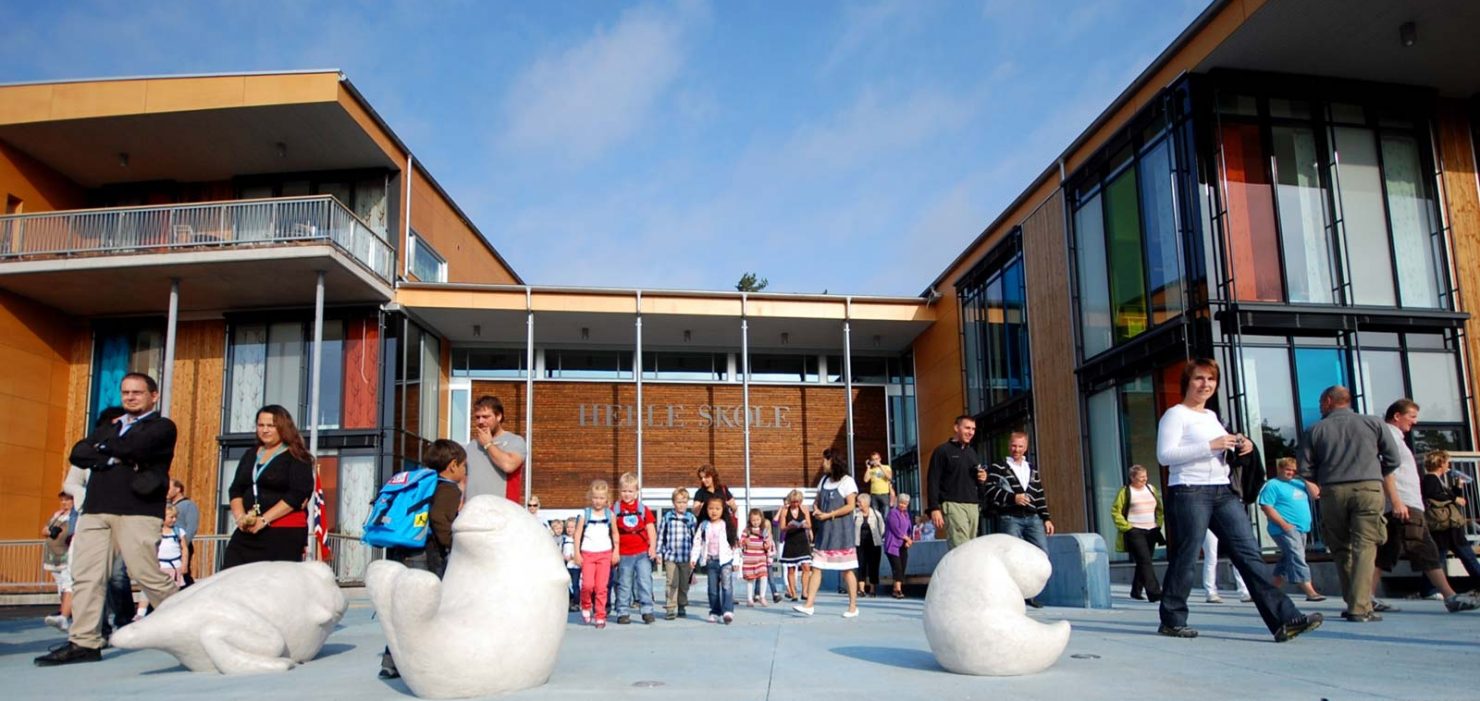 Ta et bilde og send på melding til Ingun hvor dere sitter oppå figurene på bildet over. (10 poeng). 
Kjør til ALTI Sannidal (Volum) – stopp bilen på parkeringsplassen. Alle må ut av bilen og gå/løpe rundt bilen 5 ganger. (10 poeng for gjennomført oppgave).
Hvor mange hus/bygninger er det på bygdetunet i Sannidal?
 Kjør til Kjølebrøndsveien 108, 3766 Sannidal. Gå inn i den røde lekestua ved veien og løs oppgaven på arket. (Inni den røde lekestua ligger det da en kasse med påskeegg til hver familie, merket med navnet. 